Public Participation 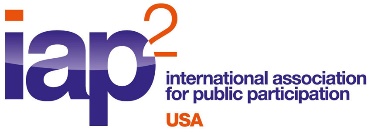 Core Value PledgeWHEREAS, the use of the International Association for Public Participation USA (IAP2) decision-oriented, objective-driven, and values-based public participation design is essential for effective public decision-making processes; andWHEREAS, the implementation of the IAP2 Public Participation Spectrum during project planning phases will lead to a clearly defined role for the public in any public engagement process; andWHEREAS, the following IAP2 Core Values emphasize the implementation of public participation processes that:Are based on the belief that those who are affected by a decision have a right to be involved in the decision-making process.Include the promise that the public’s contribution will influence the decision.Promote sustainable decisions by recognizing and communicating the needs and interests of all participants, including decision makers.Seek out and facilitates the involvement of those potentially affected by or interested in a decision.Seek input from participants in designing how they participate.Provide participants with the information they need to participate in a meaningful way.Communicate to participants how their input affected the decision.WHEREAS, the (Municipality/Jurisdiction) agrees to implement IAP2 public participation processes to make better decisions that incorporate the interests and concerns of all affected stakeholders and meet the needs of the decision-making body; NOW, THEREFORE BE IT RESOLVED, that the (Elected Body) of (Municipality/Jurisdiction) hereby proclaims that it will utilize IAP2 public participation Spectrum and values to help all residents and government leaders achieve greater trust, respect, openness, and access during public decision-making.Adopted by Order of (Elected Body) of (Municipality/Jurisdiction)Witnessed by: ______________________________, IAP2 USADate __________________________